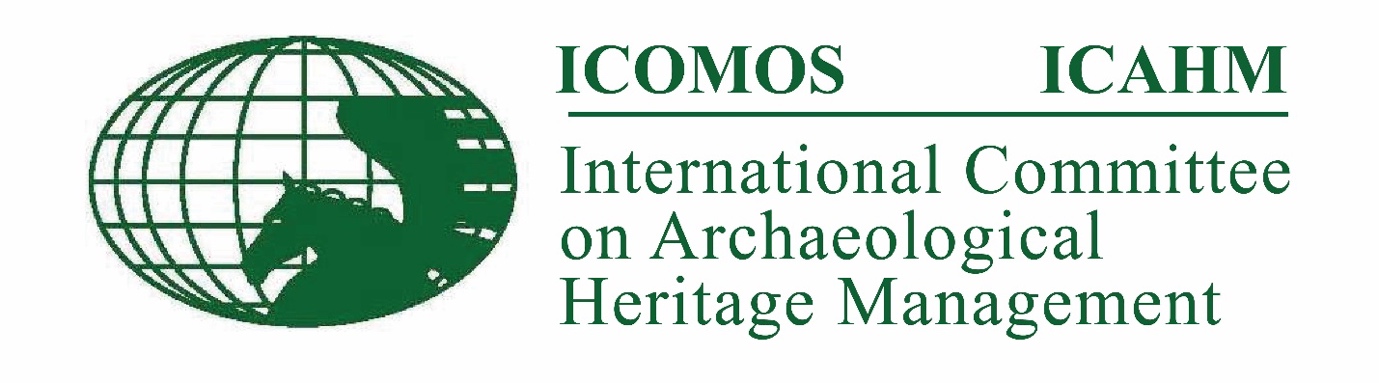 ICAHM Bureau meetingAGENDAOrdinary businessApologiesMinutes of the ICAHM Bureau meeting 2023.02.28Approval of MinutesMatters Arising (not otherwise on the Agenda)President’s update	ICAHM Membership update	ICAHM Comms update (Email distribution / Website / Digital media)	ICAHM Finances update	ICAHM Webinars update	ICAHM Publications updateICAHM Annual Meeting 2021: Publication updateICAHM Annual Meeting 2022: Publication update	ICAHM Photographic competition	EPWG - Mentoring/Internships: updateICOMOS Annual report for 2022	ICAHM Annual meeting: 2023 SydneyDeveloping ICAHM Strategic Plan for the TrienniumActivity updatesICAHM Reports: updatesICAHM African Archaeological Heritage Management Network	ICAHM Illicit Trafficking InitiativeICAHM National Committees	ICAHM Disabilities and Universal Access	ICOMOS Reports: updatesEP Working Group 	SDG Working Group	Climate Change & Cultural Heritage Working Group	Water & Heritage ISC	Close of meetingNext meeting of ICAHM BureauAny Other BusinessMINUTESApologies Yumiko Nakanashi	(Treasurer)Sam Makuvaza	(ICAHM Africa Initiative Coordinator)Assad Seif	(ICAHM Publications Coordinator)Andrew Mason	(SDG Working Group)Will Megarry	[Climate Change & Cultural Heritage WG]Minutes of the ICAHM Bureau meeting 2023.02.28The Minutes were approved	All matters arising from the previous meeting are included in the agendaOpen Actions from previous ICAHM Bureau meetings:ACTION: 	MW & AO to draft suggested membership categories	[OPEN]ACTION: 	ALL to send ideas for Webinars to MW	[OPEN]	MW & NF to draft proposals for future Webinars	[OPEN]ACTION:	NF to draft a communication about mentoring and internships 
to send out to ICAHM members	[OPEN]ACTION:	ALL to send ideas/concepts for leaflet about National Committees 
to SM by email; SM to produce first draft in between meetings of 
the Bureau	[OPEN]President’s update	The President reported that there had been little activity since the last meeting with efforts concentrated on planning for the 2023 meeting in Sydney.ICAHM Membership	ICAHM continues to attract a small but regular number of high quality applicationsICAHM Communications (Email distribution / Website / Digital media)	AW has indicated that she wishes to relinquish her role but will continue to maintain the ICAHM website and keep it up to date until her successor is found. Currently AW and MW have administrator rights for the website but this will need to  to be extended.It was agreed that the website was in need of a refresh (and possible restructuring) to reflect current approaches and good practice.ACTION: 	AO to discuss with AW and explore the possibility of commissioning 
a suitable external consultant (JB?) to carry out a small options 
appraisal with a statement of potential aims and a list of tasks 
that are needed to achieve this with options 	[CLOSED]ICAHM Finances 	The  modest financial surplus from the 2022 Dublin conference has now been transferred to  the general  ICOMOS account as an ICAHM Analytical Account earmarked for the sole use of ICAHM (at the direction of the ICAHM Bureau).A full statement/printout of the ICAHM analytical account has been requested, and when this is available responsibility for administering the account will be transferred to the ICAHM Treasurer (YN)The Bureau will discuss appropriate ways of deploying these funds at a future meeting.In the meantime the Bureau has already approved very modest expenditure on the production of some publicity materials for the 2023 Annual Meeting.It was also agreed to support the proposed website review (cf Action above) and pay the ICAHM President’s registration fee for the ICOMOS General Assembly in Sydney so that ICAHM is officially represented at that event (without establishing a precedent).ICAHM Webinars		No progressICAHM Publications		AS submitted a written progress report:	The director of Publications at Taylor and Francis and the Editor of CMAS have been informed that the contract with Springer has now been terminated without any prejudice or cost.The Bureau discussed and agreed some principles of good practice with regard to future publication regarding the quality of proposed submissions. CMAS should only be approached once the requisite number of articles of a necessary standard has been reached.ICAHM Annual Meeting 2021 Publication	MvdD reported that progress with the volume had been rather unsatisfactory: there have been a number of difficulties and only 4 of the original 12 intended papers had been submitted. It is possible that the overall coherence of the contributions may not be sufficient to make up dedicated volume of CMAS.MvdD would continue with her efforts over the summer but warned that it may be necessary to other publication options including individual publications in different vehicles (CMAS, the volume under preparation by CD, on the ICAHM website etc)ACTION: 	MvdD to report on progress and possible alternatives at the end 
of summer 2023 	[OPEN]ICAHM Annual Meeting 2022 Publication	Work continues on the development of the proposed volume on Notions of Integrity.   Consideration will be given to the format of the publication when its shape is clearer and it is nearer to completionACTION: 	AO to contact MG for progress report 	[COMPLETED]MG Reports that there have been some delays in progressing this but that she hopes to make some progress after the holidays.ICAHM Photographic competitionThe deadline for entries has been extended to the end of June in the hope of attracting more submissions. EPWG - Mentoring/Internships: updateNF reported (post meeting) that the pressure of work on her new ICCROM role meant that she has not been able to devote any time recently to ICAHM matters, and that, reluctantly she has decided to step down from her role.The Bureau will now start the process of recruiting a new EP representative to sit on the Bureau.ICOMOS Annual report for 2022The Annual Report process for NCs and ISCs has been simplified by ICOMOS using Google Forms.The ICAHM Annual Report for 2022 has now been submitted to ICOMOS ICAHM Annual meeting: 2023 SydneyICAHM will co-host a one day joint meeting (with ASHA).  It had been decided that this should be a free ISC side event additional to the ICOMOS General Assembly in Sydney open to all participants not just attendees at the ICOMOS GA.As there will be no registration fee there will be no income and any costs will have to be covered through sponsorship (to date from Whincop Archaeology and ASHA).Submissions for the meeting have been a little slow, but the number of contributions received together with firm commitments should be sufficient to fill the programme.Developing ICAHM Strategic Plan for the Triennium	JP has produced a draft ICAHM Strategic Plan for the Triennium. This has already been submitted to ICOMOS as part of the ICAHM Annual Report.	People-centred approach and accessibility need to be incorporated into the PlanACTION: 	AO to circulate draft Strategic Plan to Bureau for comment 
and to adopt	[COMPLETED]ICAHM Reports16.1	African Archaeological Heritage Management Network	The constitution of the network has now been drafted and will be adopted at a forthcoming meeting of the network. The most important task is to expand the membership pf the network and to find partner organisations to help it achieve its goals.Any ICAHM members interested in being a part of the AAHMN should contact Sam Makuvasa directly (makuvazas@yahoo.com).16.2	ICAHM Illicit Trafficking Initiative	No report16.3	ICAHM National Committees	No report 16.4	ICAHM Disabilities and Universal Access	CD reported that there was good progress in compiling the publication of the Xanten conference. 4 out of c12 articles have already received.  Publication as a Springer volume is intended at the beginning of 2024. The next meeting of the group will take place in the autumn.ICOMOS Reports17.1	EP Working Group 	No report17.2	SDG Working Group		AM reported that ICOMOS-GHF phase one report has been finalised, but that all other activities are on hold as GHF is undergoing a restructuring.17.3	Climate Change & Cultural Heritage Working Group	ICAHM is contributing to the  National Geographic training course and is actively participating in many of the initiatives that are underway.ICAHM members have been involved in the IPCC UNESCO meeting focussed on the role of past in framing future climate conversations17.4	Water & Heritage ISC	No reportNext meeting of ICAHM BureauThe next full meeting of the Bureau will be after the Sydney meeting. Date TBAAny Other Business2024 Annual MeetingCD is exploring the possibility of holding a meeting in Sharjah during 2024 possibly in conjunction with ICROMNR has suggested having an annual meeting in Wahaca (2025) and is exploring the possibility of some sponsorship Date:2023.06.20Time:03:00 EDT, 04:00 CLST, 08:00 UTC, 09:00 UK, 16:00 PHT, 17:00 JST, 19:00 AEST Location:Online Zoom meetingPresent:Elected members (voting)John Peterson 	(President) 	[JP]Adrian Olivier 	(Secretary-General) 	[AO]Matt Whincop	(Administrative Secretary)	[MW]Appointed members (non-voting)Sam Makuvaza	(Africa Initiative Coordinator)	[SM]Cynthia Dunning	ICAHM Disbilities/Universal Access WG	[CD]Monique van den Dries	2021 Annual Meeting Publication	[MvdD]OtherRegina Yoma	ICAHM Support	[RY]